Climate Emergency Community Reference Group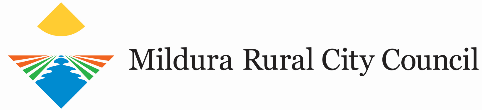 Expression of Interest FormThe Climate Emergency Community Reference Group will be responsible for guiding the development, facilitation and implementation of a Climate Emergency Plan containing community owned climate change mitigation and adaptation strategies. The group will be made up of two Council officers and seven community members. Please complete and submit this form if you would like to express interest in being a member of the group.   Name:Address: Email:Phone Number: To help ensure a broad range of community issues are considered by the group, Council will preference representatives from a range of areas. Please select your area of interest/expertise (select one only):  Environment	  Business/industry		  Youth		  Health  Social Inclusion	  Agriculture		 Other (please specify)                               Please outline your interest/expertise in the area selected:Why would you like to be a member of the Climate Emergency Community Reference Group?Please submit any supporting documents with this form e.g. Media articles, websites, publications, reports, essays, research etc. (maximum of 5 attachments). Signed: Date: 		Please return this form to Bonnie Pettett at Mildura Rural City Council                                             Postal Address: PO Box 105 Mildura Victoria 3502                 Or by email bonnie.pettett@mildura.vic.gov.au